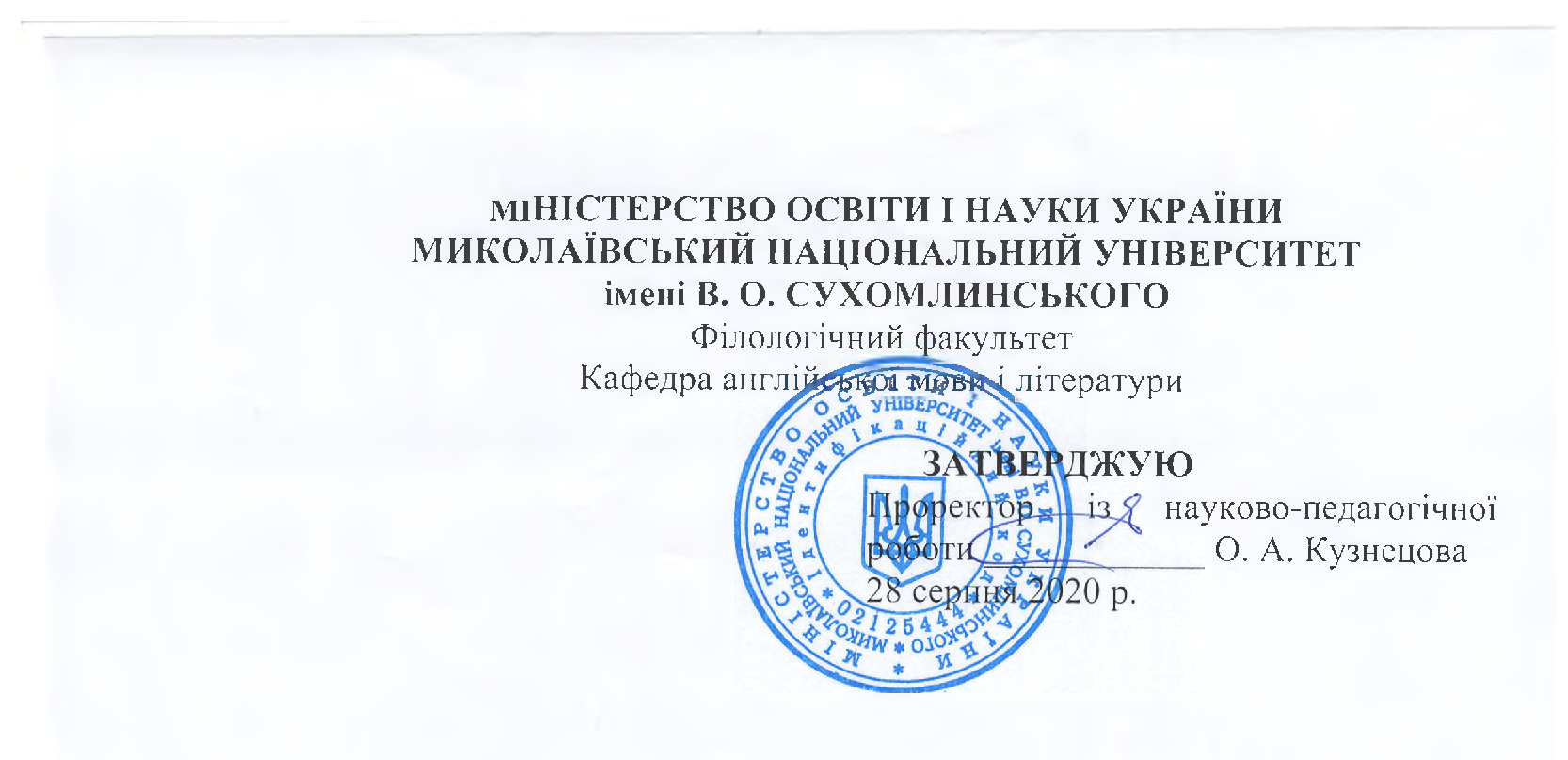 Програма навчальної дисципліниЛІНГВІСТИЧНІ СТУДІЇСтупінь магістраСпеціальність 014. 01 Середня освіта (Англійська мова і література).Освітньо-професійна програма «Середня освіта (Англійська мова і література)»Миколаїв – 2020Програму розроблено та внесено: Миколаївський національний університет імені В. О. Сухомлинського РОЗРОБНИК ПРОГРАМИ: Філіпп’єва Тетяна Іванівна, доцент кафедри англійської мови і літератури, кандидат педагогічних наук, доцент.АнотаціяТематика і проблематика курсу логічно пов’язана з попередніми фаховими дисциплінами, що викладаються для студентів спеціальності «Мова та література (англійська) », як загальними («Вступ до мовознавства», «Вступ до  спецфілології», «Основи теорії мовної комунікації»), так і спеціальними («Лексикологія англійської мови», «Теоретична граматика англійської мови», «Теоретична фонетика англійської мови»).У процесі вивчення дисципліни «Лінгвістичні студії. Історія лінгвістичних вчень» розглянуто проблеми теорії мови, методології мовознавства та історії лінгвістичної думки шляхом їх узагальнення, наукового осмислення і тлумачення задля формування професійно значущих якостей студентів як майбутніх науково-педагогічних фахівців.Ключови слова: теорія мови, методологія мовознавства, історія  лінгвістичної думки.AnnotationThe subject matter and issues of the course are logically related to the previous professional disciplines taught to students majoring in "Language and Literature (English)" as general ("Introduction to Linguistics", "Introduction to Special Philology", "Fundamentals of the Theory of Linguistic Communication").  and special ("Lexicology of the English language", "Theoretical grammar of the English language", "Theoretical phonetics of the English language").In the process of studying the discipline "Linguistic Studies.  History of Linguistic Teachings ” the problems of language theory, methodology of linguistics and history of linguistic thought by their generalization, scientific understanding and interpretation in order to form professionally significant qualities of students as future scientific and pedagogical specialists are considered.Key words: language theory, methodology of linguistics, history of linguistic thought.Опис навчальної дисципліниДенна форма навчанняМова навчання – англійська.Примітка.Співвідношення кількості годин аудиторних занять до самостійної і індивідуальної роботи становить: навчання – лекції – 10 годин, практичні – 10 години,  самостійна робота - 70 година (20% / 80%). Опис навчальної дисципліниЗаочна форма навчанняМова навчання – англійська.Примітка.Співвідношення кількості годин аудиторних занять до самостійної і індивідуальної роботи становить: навчання – лекції – 4 годин, практичні – 8 години,  самостійна робота - 78 годин (12%/ 88%). 1. Мета та завдання навчальної дисципліни та очікувані результатиМета - ознайомлення  зі 	змістом 	та головними напрямами  мовознавства з огляду на сучасний поліпарадигмальний простір лінгвістичного знання.  Виклад 	матеріалу 	зосереджено 	довкола  як традиційних 	дисциплін, 	поняттєво-категорійний  апарат  яких  є  усталеним,  так  і  довкола  нових  парадигм,  зокрема  лінгвометодології, генеративної і когнітивної лінгвістики, лінгвосеміотики.  Завдання дисципліни – ознайомити студентів з історією становлення, основними  засадами,  досягненнями,  зміною  проблемних  областей  та  динамікою  становлення  мовознавства  як  науки,  загальними  законами  розвитку  та  функціонування  мови,  методами дослідження мов; схарактеризувати процедурний апарат основних галузей  мовознавства, здійснити аналіз ключових проблем, спірних питань, що має суттєво  поглибити загальну лінгвістичну підготовку словесника.  Передумови для вивчення дисципліни:  Курс  «Лінгвістичні студії. «Історія  лінгвістичних вчень» є невід’ємним складником гуманітарного циклу на ряду з  теорією та практикою перекладу, історією англійської мови, германськими мовами,  філософією та ін. Навчальна дисципліна складається з 3 кредитів.Програмні результати навчання:ПРН 1. Оцінювати власну навчальну та науково-професійну діяльність, будувати і втілювати ефективну стратегію саморозвитку та професійного самовдосконалення. ПРН 2. Упевнено володіти державною та англійською мовами для реалізації письмової та усної комунікації, зокрема в ситуаціях професійного й наукового спілкування; презентувати результати своїх досліджень державною та англійською мовами. ПРН 3. Застосовувати сучасні методики і технології, зокрема інформаційні, для успішного й ефективного здійснення професійної діяльності й забезпечення якості наукового дослідження в конкретній філологічній галузі. ПРН 4. Оцінювати й критично аналізувати соціально, особистісно та професійно значущі проблеми і пропонувати шляхи їх вирішення у складних і непередбачуваних умовах, що потребує застосування нових підходів та прогнозування. ПРН 5. Знаходити оптимальні шляхи ефективної взаємодії  у професійному колективі та з представниками інших професійних груп різного рівня. ПРН 6. Застосовувати знання про експресивні, емоційні, логічні засоби мови, норми терміновживання та техніку мовлення для досягнення запланованого прагматичного результату й організації успішної комунікації. ПРН 7. Аналізувати, порівнювати і класифікувати різні напрями і школи у лінгвістиці. ПРН 8. Оцінювати історичні надбання та новітні досягнення лінгвістики літературознавства. ПРН 9. Характеризувати теоретичні засади (концепції, категорії, принципи, основні поняття тощо) та прикладні аспекти обраної філологічної спеціалізації.  ПРН 10. Збирати й систематизувати мовні, літературні, фольклорні факти, інтерпретувати й перекладати тексти різних стилів і жанрів англійською мовою. ПРН 11. Здійснювати науковий аналіз мовного, мовленнєвого й літературного матеріалу, інтерпретувати та структурувати його з урахуванням доцільних методологічних принципів, формулювати узагальнення на основі самостійно опрацьованих даних. ПРН 12. Дотримуватися правил академічної доброчесності. ПРН 13. Доступно й аргументовано пояснювати сутність конкретних філологічних питань і власну позицію щодо них як фахівцям, так і широкому загалу, зокрема особам, які навчаються. ПРН 14. Створювати, аналізувати, перекладати й редагувати тексти різних стилів і жанрів. ПРН 15. Обирати оптимальні дослідницькі підходи й методи у процесі навчання англійської і другої іноземної мов. ПРН 16. Використовувати спеціалізовані концептуальні знання з обраної філологічної галузі для розв’язання складних задач і проблем, що потребує оновлення та інтеграції знань, часто в умовах неповної/недостатньої інформації та суперечливих вимог. ПРН 17. Планувати, організовувати, здійснювати і презентувати дослідження та/або інноваційні розробки в конкретній філологічній галузі. ПРН 18. Цінувати мультикультурність світу й керуватися  у своїй діяльності сучасними принципами толерантності, діалогу та співробітництва. ПРН 19. Здатність здійснювати науковий аналіз мовного / мовленнєвого й літературного матеріалу, інтерпретувати та структурувати його з урахуванням класичних і новітніх методологічних принципів, формулювати узагальнення на основі самостійно опрацьованих різножанрових текстів. ПРН 20. Володіти системою сучасних лінгвокультурологічних знань, переважно про специфіку мовних картин світу і відповідних особливостей мовної поведінки носіїв англійської мови.  ПРН 21. Володіти основними поняттями перекладознавчої галузі; володіти прийомами забезпечення якості перекладу; знати принципи професійної діяльності перекладача.Згідно з вимогами освітньо-професійної програми студент оволодіває такими компетентностями: І. Загальнопредметні: (ЗК) ЗК 1. Здатність спілкуватися державною мовою як  усно, так і письмово.  ЗК 2. Здатність бути критичним і самокритичним. ЗК 3. Здатність до пошуку, опрацювання та аналізу інформації з різних джерел. ЗК 4. Уміння виявляти, ставити та вирішувати  проблеми.  ЗК 5. Здатність працювати в команді й автономно.  ЗК 6. Здатність спілкуватися іноземною (англійською)  мовою як усно, так і письмово. ЗК 7. Здатність до абстрактного мислення, аналізу і  синтезу. ЗК 8. Навички використання інформаційних і  комунікаційних технологій. ЗК 9. Здатність до адаптації та дії в новій ситуації. ЗК 10. Здатність спілкуватися з представниками інших  професійних груп різного рівня (з експертами з інших  галузей знань / видів економічної діяльності). ЗК 11. Здатність проведення досліджень на належному рівні. ЗК 12. Здатність генерувати нові ідеї (креативність). ЗК 13. Здатність до самовдосконалення. ЗК 14. Здатність розуміти сутність і соціальну  значущість майбутньої професії, прогнозувати  перспективи розвитку сфери професійної діяльності. ЗК 15. Здатність розвивати в собі гнучкість і  системність мислення, оперативність у вирішенні  особистісних, соціальних і професійних проблем. ЗК 16. Розуміння і дотримання міжособистісних,  міжкультурних, соціальних і професійно-етичних  норм спілкування з іншими людьми у соціально-побутових і виробничих умовах. Фахові компетентності (ФК) ФК 1. Здатність вільно орієнтуватися в різних  лінгвістичних напрямах і школах.  ФК 2. Здатність осмислювати літературу як  полісистему, розуміти еволюційний шлях розвитку  вітчизняного й світового літературознавства.   ФК 3. Здатність критично осмислювати історичні  надбання та новітні досягнення філологічної науки. ФК 4. Здатність здійснювати науковий аналіз і  структурування мовного / мовленнєвого й  літературного матеріалу з урахуванням класичних і новітніх методологічних принципів ФК 5. Усвідомлення методологічного, організаційного  та  правового підґрунтя, необхідного для досліджень  та/або  інноваційних розробок у галузі філології, презентації  їх  результатів професійній спільноті та захисту  інтелектуальної власності на результати досліджень та  інновацій. ФК 6. Здатність застосовувати поглиблені знання з  обраної  філологічної спеціалізації для вирішення професійних  завдань. ФК 7. Здатність вільно користуватися спеціальною термінологією в обраній галузі філологічних досліджень.  ФК 8. Усвідомлення ролі експресивних, емоційних,  логічних засобів мови для досягнення запланованого  прагматичного результату. ФК 9. Здатність ефективно спілкуватися англійською мовою в  загальнокультурних і професійно  орієнтованих ситуаціях. ФК 10. Здатність чітко й виразно висловлювати думку, використовувати знання законів техніки мовлення, норм терміновживання та вимог наукового стилю. ФК 11. Здатність ефективно й компетентно брати участь в різних формах наукової комунікації (конференції, круглі столи, дискусії, наукові публікації) в галузях лінгвістики, педагогіки й перекладознавства. ФК 12. Здатність використовувати професійно орієнтовані знання й уміння в галузі філологічних наук для дослідження мовних і мовленнєвих об’єктів, явищ і процесів.  ФК 13. Здатність виконувати типові професійні завдання, пов’язані із забезпеченням усної та письмової комунікації й інформації шляхом перекладу різноманітних за змістом  і жанром текстів англійською й державною мовами. ФК 14. Володіння сучасними методичними напрямами і методами, формами та засобами навчання. ФК 15. Здатність ефективно використовувати набуті лінгвістичні та методичні знання у практиці викладання англійської мови. ФК 16. Володіння методами та формами викладання англійської мови у вищій школі та знаннями з організації виховної діяльності в академгрупі; розуміння основних функцій і завдань педагогіки вищої школи та специфіки діяльності педагога у закладах вищої освіти. ФК 17. Здатність до ефективного іншомовного, а також міжособистісного спілкування у навчанні та професійній діяльності. ФК 18. Володіння принципами професійної поведінки викладача та перекладача. ФК 19. Знання ролі перекладача та принципів його професійної діяльності; володіння прийомами забезпечення якості перекладу (вичитування, критичне оцінювання, редагування, зворотний переклад). ФК 20. Знання змісту процесу письмового перекладу; здатність транслювати у письмовій формі чіткий, послі-довний текст; здатність перекладати різні види текстів, зберігаючи логічну структуру та семантичне наповнення. ФК 21. Знання стилістичних регістрів і способів їх переносу з однієї мови до іншої. ФК 22. Уміння точно і швидко передавати фактичну інформацію і точку зору автора мовою перекладу протягом усього завдання, перефразовуючи значення складних термінів або фраз, якщо не існує точного еквівалента у мові перекладу.Програма навчальної дисципліни.«Лінгвістичні студії. Історія лінгвістичних вчень».Кредит 1. Лінгвометодологія.Тема 1. Предмет, об’єкт,  головні завдання лінгвометодології.Тема 2. Ключові поняття лінгвометодології.Тема 3.  Основні епістомологічні проблеми в лінгвістиці.Тема 4. Поняття наукової парадигми за Т.Куном: епістемічний і соціальний аспекти.Тема 5. Наукові революції та умови, за яких вони відбуваються.Кредит 2. Розвиток мовознавства у середні віки та епоху Відродження. Тема 6. Тенденції розвитку мовознавства у середні віки та епоху Відродження.Тема  7. Вчення модистів.Тема  8. Філософія Р.Декарта.Тема 9. Грамматика Пор-Рояль та її вплив на подальший розвиток мовознавства.Кредит 3. Порівняльно-історічне мовознавство. Тема 10.  Ідея історичного розвитку мови (Г.Лейбніц, Й.Гердер, Дж.Віко, Е.де Кондільк, Ж.Руссо).Тема 11. Відкриття санскриту.Тема 12. Становлення порівняльно-історичного мовознавства (Ф.Бопп, Р.Раск, Я.Гримм, О.Х.Востоков).Тема 13. Молодограматизм як напрям порівняльно-ічторичного мовознавства (А.Лескін, Г.Остгоф, К.Бругманн, Б.Дельбрюк, Г.Пауль).3. Структура навчальної дисципліниДенна форма навчанняЗаочна форма навчання4. Теми лекційних занятьДенна форма навчанняЗаочна форма навчанняТеми практичних занятьДенна форма навчанняЗаочна форма навчанняСамостійна роботаДенна форма навчанняЗаочна форма навчанняІндивідуальне науково-дослідне завдання. ІНДЗ – це завершена теоретична або практична робота в межах навчальної програми дисципліни, яка виконується на основі знань, умінь і навичок, отриманих у процесі лекційних, семінарських занять, охоплює одну тему (декілька тем) або зміст навчального курсу в цілому. Індивідуальні завдання виконують студенти самостійно під керівництвом викладача. Як правило, індивідуальні завдання виконуються окремо кожним студентом. Основне завдання цього виду діяльності – розвиток навичок самостійної роботи студента та вдосконалення навичок оцінювання актуальності намічених досліджень, формування мети і завдання дослідження, огляду аутентичної літератури з теми науково-дослідної роботи, виконання дослідження, вміння виступати з доповідями на конференціях з даної навчальної дисципліни.Завдання можуть мати комплексний характер і тоді до їх виконання можуть залучатися кілька студентів.  Види ІНДЗ з навчальної дисципліни  «Лінгвістичні студії. Історія лінгвістичних вчень»: анотація додаткових джерел літератури;  написання рефератів;  комплексний опис властивостей, функцій, об’єктів;  розробка навчальних та діагностичних тестових завдань;  конспект з теми.Форми роботи та критерії оцінюванняРейтинговий контроль знань студентів здійснюється за 100-бальною шкалою: Шкала оцінювання: національна та ECTSФорми поточного та підсумкового контролю. Комплексна діагностика знань, умінь і навичок студентів із дисципліни здійснюється на основі результатів проведення поточного й підсумкового контролю знань (КР). Поточне оцінювання (індивідуальне, групове і фронтальне опитування, самостійна робота, самоконтроль). Завданням поточного контролю є систематична перевірка розуміння та засвоєння програмового матеріалу, виконання практичних, лабораторних робіт, уміння самостійно опрацьовувати тексти, складання конспекту рекомендованої літератури, написання і захист реферату, здатності публічно чи письмово представляти певний матеріал.Завданням підсумкового контролю (КР, залік) є перевірка глибини засвоєння студентом програмового матеріалу кредиту.Критерії оцінювання відповідей на практичних заняттях:Студенту виставляється відмінно, якщо студент цілком володіє навчальним матеріалом, вільно, самостійно та аргументовано його викладає під час усних та письмових відповідей, всебічно розкриває зміст теоретичних питань та практичних завдань, використовуючи при цьому обов’язкову та додаткову літературу. Усі тестові завдання виконані без помилок.Студенту виставляється дуже добре, якщо студент достатньо повно володіє навчальним матеріалом, обґрунтовано його викладає під час усних виступів  і письмових відповідей, здебільшого розкриває зміст теоретичних питань та практичних завдань, використовуючи при цьому обов’язкову літературу. Під час висвітлення деяких питань не вистачає достатньої глибини та аргументації, допускає окремі несуттєві неточності та незначні помилки. Правильно виконав більшість тестових завдань.Студенту виставляється добре, якщо він загалом володіє навчальним матеріалом, викладає його основний зміст під час усних та письмових відповідей, але без глибокого всебічного аналізу, обґрунтування та аргументації, використовуючи при цьому необхідну літературу. Допускає при цьому окремі суттєві неточності та незначні помилки. Правильно виконав дві треті тестових завдань.Студенту виставляється достатньо, якщо студент частково володіє навчальним матеріалом, виявляє базові знання. Під час усних та письмових відповідей викладає його фрагментарно, поверхово, недостатньо розкриває зміст теоретичних питань та практичних завдань, допускаючи при цьому суттєві неточності. Правильно виконав половину тестових завдань.Студенту виставляється мінімальний задовільно якщо він частково володіє навчальним матеріалом. Фрагментарно, поверхово (без обґрунтування та аргументації) викладає його під час усних та письмових відповідей, недостатньо розкриває зміст теоретичних питань та практичних завдань, допускаючи при цьому суттєві неточності. Правильно виконав меншість тестових завдань.Оцінка за виконання індивідуального науково-дослідного завдання, завдань самостійної роботи виставляється з урахуванням таких параметрів:змістовне наповненняструктура логічність, послідовність викладеннянаявність висновківКількість балів повинна складати від 150 до 300 балів (за 3кредити), тобто сума балів за виконання усіх завдань.Відповідний розподіл балів, які отримують студенти за 3 крд.*Примітка. Коефіцієнт для іспиту – 0,6. Іспит оцінюється в 40 б.10. Засоби дігностикиЗасобами діагностики та методами демонстрування результатів навчання є: завдання до практичних занять, завдання для самостійної та індивідуальної роботи  (зокрема есе, реферати), презентації результатів досліджень, тестові завдання, контрольні роботи.11. Методи навчанняУсний виклад матеріалу: наукова розповідь, спрямована на аналіз фактичного матеріалу; пояснення − вербальний метод навчання, за допомогою якого розкривається сутність певного явища, закону, процесу; проблемне навчання, робота з підручником та додатковими джерелами,  спостереження над усним мовленням, спостереження над мовним матеріалом, порівняльний аналіз, виразне читання текстів; ілюстрація − метод навчання, який передбачає показ предметів і процесів у їх символічному зображенні (малюнки, схеми, графіки та ін.).12. Рекомендована література.БазоваВступ до мовознавства: навчальний посібник / [За ред. І.О. Голубовської]. – К.: ВПЦ Київський університет, 2007. – Ч.1. – 99 с. Вступ до мовознавства: навчальний посібник / [За ред. І.О. Голубовської]. – К.: ВПЦ Київський університет, 2010. – Ч.2. – 223 с. Кочерган М.П. Загальне мовознавство / Михайло Петрович Кочерган. – К. : Видавничий центр Академія, 2006. – 464 с. Bowern, C. and Evans, B. (2015). The Routledge Handbook of Historical Linguistics. London: Routledge.Campbell, L. (2013). Historical Linguistics: An Introduction, 3rd edn. Edinburgh: Edinburgh University Press.Campbell, L. and Poser, W. (2008). Language Classification: History and Method. Cambridge: Cambridge University Press.Donohue, M., Denham, T., and Oppenheimer, S. (2012a). New methodologies for historical linguistics? Calibrating a lexicon‐based methodology for diffusion vs. subgrouping. Diachronica: International Journal for Historical Linguistics, 29, 4, 505– 22.Donohue, M., Denham, T., and Oppenheimer, S. (2012b). Consensus and the lexicon in historical linguistics: Rejoinder to “Basic vocabulary and Bayesian phylolinguistics”. Diachronica: International Journal for Historical Linguistics, 29, 4, 538– 46.Fodor, I. (1965). The Rate of Linguistic Change. Limits of the Application of Mathematical Methods in Linguistics. Janua Linguarum, Series Minor, 43. The Hague: Mouton.Hock, H. H. (1991). Principles of Historical Linguistics, 2nd edn. Berlin: Mouton de Gruyter.Janda, R. D. and Joseph, B. D. (2003). On language, change, and language change. In Joseph and Janda (2003), pp. 3– 180.Janda, R. D., B. D. Joseph, and B. Vance (eds) (2017). Handbook of Historical Linguistics, Vol. 2. Malden, MA: Wiley Blackwell.Joseph, B. D. (1980). Linguistic universals and syntactic change. Language, 56, 345– 70.Joseph, B. D. (1990). Morphology and Universals in Syntactic Change: Evidence from Medieval and Modern Greek. New York: Garland Publishing. (Updated and augmented version of 1978 Harvard University PhD Dissertation.)Joseph, B. D. (1994). On weak subjects and pro‐drop in Greek. In I. Philippaki‐Warburton, K. Nicolaidis, and M. Sifianou (eds.), Themes in Greek Linguistics (Papers from the First International Conference on Greek Linguistics, Reading, September 1993) (pp. 21– 32). Amsterdam: John Benjamins.Joseph, B. D. (2011b). Historical linguistics and sociolinguistics – strange bedfellows or natural friends? In N. Langer, S. Davies and W. Vandenbussche (eds), Language and History, Linguistics and Historiography (pp. 67– 88). Oxford: Peter Lang.Joseph, B. D. (2012). Lexical diffusion and the regular transmission of language change in its socio‐historical context. In J. M. Hernández‐Campoy (ed.), The Handbook of Historical Sociolinguistics (pp. 408– 26). Oxford: Wiley Blackwell.B. D. Joseph and R. D. Janda (eds). (2003). Handbook of Historical Linguistics. Oxford: Blackwell.King, R. (1969). Historical Linguistics and Generative Grammar. Englewood Cliffs, NJ: Prentice Hall.Kiparsky, P. (1968). Linguistic universals and linguistic change. In E. Bach and R. T. Harms (eds), Universals in Linguistic Theory (pp. 171– 202). New York: Holt, Rinehart & Winston.Kiparsky, P. (1971). Historical linguistics. In W. O. Dingwall (ed.), A Survey of Linguistic Science (pp. 576– 649). College Park, MD: University of Maryland.Labov, W. (1994). Principles of Linguistic Change. Vol. 1: Internal Factors. Oxford: Blackwell.Labov, W. (2001). Principles of Linguistic Change. Vol. 2: Social Factors. Malden, MA: Blackwell.Labov, W. (2010). Principles of Linguistic Change. Vol. 3: Cognitive and Cultural Factors. Malden, MA: Wiley‐Blackwell.Newmeyer, F. J. (1998). Language Form and Language Function. Cambridge, MA: MIT Press.Nichols, J. (2003). Diversity and stability in language. In Joseph and Janda (2003), pp. 283– 310.Ringe, D. and Eska, J. F. (2013). Historical Linguistics: Toward a Twenty‐First Century Reintegration. Cambridge: Cambridge University Press.Trask, R. L. (1996). Historical Linguistics. London: Arnold. (1st edn; 2nd edn as Millar 2013.)Watkins, C. W. (1962). Indo‐European Origins of the Celtic Verb. Dublin: Institute for Advanced Studies.Weinreich, U., Labov, W., and Herzog, M. I. (1968). Empirical foundations for a theory of language change. In W. Lehmann and Y. Malkiel (eds), Directions for Historical Linguistics (pp. 95– 195). Austin, TX: University of Texas Press.ДопоміжнаСеліванова О.О. Сучасна лінгвістика: термінологічна енциклопедія / Олена Олександрівна Селіванова. – Полтава: Довкілля, 2006. – 716 с. 28.Селіванова О.О. Актуальні напрями сучасної лінгвістики (аналітичний огляд) / Олена Олександрівна Селіванова. – К.: Фитосоциоцентр, 1999. – 148 с. Семчинський С.В. Загальне мовознавство / Станіслав Володимирович Семчинський. – К.: ОКО, 1996. – 416 с.Найменування показників Галузь знань, напрям підготовки, освітньо-кваліфікаційний рівеньХарактеристика навчальної дисципліниНайменування показників Галузь знань, напрям підготовки, освітньо-кваліфікаційний рівеньДенна форма навчанняКількість кредитів  – 3Галузь знань01 Освіта/ ПедагогікаНормативнаКількість кредитів  – 3Спеціалізація014.02 Середня освіта (Мова і література)НормативнаІндивідуальне науково-дослідне завдання – проєкт, наукова стаття.Спеціальність (професійнеспрямування):014.02 Середня ОсвітаСтупіньмагістраРік підготовки:Індивідуальне науково-дослідне завдання – проєкт, наукова стаття.Спеціальність (професійнеспрямування):014.02 Середня ОсвітаСтупіньмагістра5-йІндивідуальне науково-дослідне завдання – проєкт, наукова стаття.Спеціальність (професійнеспрямування):014.02 Середня ОсвітаСтупіньмагістраСеместрЗагальна кількість годин – 90Спеціальність (професійнеспрямування):014.02 Середня ОсвітаСтупіньмагістра9-йЗагальна кількість годин – 90Спеціальність (професійнеспрямування):014.02 Середня ОсвітаСтупіньмагістраЛекціїТижневих годин для денної форми навчання:аудиторних – 9-й сем-р – 2 самостійної роботи студента – 4Спеціальність (професійнеспрямування):014.02 Середня ОсвітаСтупіньмагістра10 год.Тижневих годин для денної форми навчання:аудиторних – 9-й сем-р – 2 самостійної роботи студента – 4Спеціальність (професійнеспрямування):014.02 Середня ОсвітаСтупіньмагістраПрактичні, семінарськіТижневих годин для денної форми навчання:аудиторних – 9-й сем-р – 2 самостійної роботи студента – 4Спеціальність (професійнеспрямування):014.02 Середня ОсвітаСтупіньмагістра10 год.Тижневих годин для денної форми навчання:аудиторних – 9-й сем-р – 2 самостійної роботи студента – 4Спеціальність (професійнеспрямування):014.02 Середня ОсвітаСтупіньмагістраЛабораторніТижневих годин для денної форми навчання:аудиторних – 9-й сем-р – 2 самостійної роботи студента – 4Спеціальність (професійнеспрямування):014.02 Середня ОсвітаСтупіньмагістраТижневих годин для денної форми навчання:аудиторних – 9-й сем-р – 2 самостійної роботи студента – 4Спеціальність (професійнеспрямування):014.02 Середня ОсвітаСтупіньмагістраСамостійна роботаТижневих годин для денної форми навчання:аудиторних – 9-й сем-р – 2 самостійної роботи студента – 4Спеціальність (професійнеспрямування):014.02 Середня ОсвітаСтупіньмагістра70 год.Тижневих годин для денної форми навчання:аудиторних – 9-й сем-р – 2 самостійної роботи студента – 4Спеціальність (професійнеспрямування):014.02 Середня ОсвітаСтупіньмагістраВид контролю: 9-й сем-р – залік  Найменування показників Галузь знань, напрям підготовки, освітньо-кваліфікаційний рівеньХарактеристика навчальної дисципліниНайменування показників Галузь знань, напрям підготовки, освітньо-кваліфікаційний рівеньЗаочна форма навчанняКількість кредитів  – 3Галузь знань01 Освіта/ ПедагогікаНормативнаКількість кредитів  – 3Спеціалізація014.02 Середня освіта (Мова і література)НормативнаІндивідуальне науково-дослідне завдання – проєкт, наукова статтяСпеціальність (професійнеспрямування):014.02 Середня ОсвітаСтупіньмагістраРік підготовки:Індивідуальне науково-дослідне завдання – проєкт, наукова статтяСпеціальність (професійнеспрямування):014.02 Середня ОсвітаСтупіньмагістра5-йІндивідуальне науково-дослідне завдання – проєкт, наукова статтяСпеціальність (професійнеспрямування):014.02 Середня ОсвітаСтупіньмагістраСеместрЗагальна кількість годин – 90Спеціальність (професійнеспрямування):014.02 Середня ОсвітаСтупіньмагістра9-йЗагальна кількість годин – 90Спеціальність (професійнеспрямування):014.02 Середня ОсвітаСтупіньмагістраЛекціїТижневих годин для денної форми навчання:аудиторних – 9-й сем-р – 2 самостійної роботи студента – 4Спеціальність (професійнеспрямування):014.02 Середня ОсвітаСтупіньмагістра4 год.Тижневих годин для денної форми навчання:аудиторних – 9-й сем-р – 2 самостійної роботи студента – 4Спеціальність (професійнеспрямування):014.02 Середня ОсвітаСтупіньмагістраПрактичні, семінарськіТижневих годин для денної форми навчання:аудиторних – 9-й сем-р – 2 самостійної роботи студента – 4Спеціальність (професійнеспрямування):014.02 Середня ОсвітаСтупіньмагістра8 год.Тижневих годин для денної форми навчання:аудиторних – 9-й сем-р – 2 самостійної роботи студента – 4Спеціальність (професійнеспрямування):014.02 Середня ОсвітаСтупіньмагістраЛабораторніТижневих годин для денної форми навчання:аудиторних – 9-й сем-р – 2 самостійної роботи студента – 4Спеціальність (професійнеспрямування):014.02 Середня ОсвітаСтупіньмагістраТижневих годин для денної форми навчання:аудиторних – 9-й сем-р – 2 самостійної роботи студента – 4Спеціальність (професійнеспрямування):014.02 Середня ОсвітаСтупіньмагістраСамостійна роботаТижневих годин для денної форми навчання:аудиторних – 9-й сем-р – 2 самостійної роботи студента – 4Спеціальність (професійнеспрямування):014.02 Середня ОсвітаСтупіньмагістра78  год.Тижневих годин для денної форми навчання:аудиторних – 9-й сем-р – 2 самостійної роботи студента – 4Спеціальність (професійнеспрямування):014.02 Середня ОсвітаСтупіньмагістраВид контролю: 9-й сем-р – залік  Назви змістових модулів і темНазви змістових модулів і темКількість годинКількість годинКількість годинКількість годинКількість годинКількість годинКількість годинКількість годинКількість годинКількість годинКількість годинНазви змістових модулів і темНазви змістових модулів і темУсьо-гоу тому числіу тому числіу тому числіу тому числіу тому числіу тому числіу тому числіу тому числіу тому числіу тому числіНазви змістових модулів і темНазви змістових модулів і темУсьо-голлпплаблабіндіндсрср1123344556677Кредит 1. Лінгвометодологія.Кредит 1. Лінгвометодологія.Кредит 1. Лінгвометодологія.Кредит 1. Лінгвометодологія.Кредит 1. Лінгвометодологія.Кредит 1. Лінгвометодологія.Кредит 1. Лінгвометодологія.Кредит 1. Лінгвометодологія.Кредит 1. Лінгвометодологія.Кредит 1. Лінгвометодологія.Кредит 1. Лінгвометодологія.Кредит 1. Лінгвометодологія.Кредит 1. Лінгвометодологія.Тема 1. Предмет, об’єкт,  головні завдання лінгвометодології.22222Тема 2. Ключові поняття лінгвометодології.22222Тема 3. Основні епістомологічні проблеми в лінгвістиці.22222Тема 4. Поняття наукової парадигми за Т.Куном: епістемічний і соціальний аспекти22222Тема 5. Наукові революції та умови, за яких вони відбуваються.22222222Усього:303030444422Кредит 2. Розвиток мовознавства у середні віки та епоху Відродження.Кредит 2. Розвиток мовознавства у середні віки та епоху Відродження.Кредит 2. Розвиток мовознавства у середні віки та епоху Відродження.Кредит 2. Розвиток мовознавства у середні віки та епоху Відродження.Кредит 2. Розвиток мовознавства у середні віки та епоху Відродження.Кредит 2. Розвиток мовознавства у середні віки та епоху Відродження.Кредит 2. Розвиток мовознавства у середні віки та епоху Відродження.Кредит 2. Розвиток мовознавства у середні віки та епоху Відродження.Кредит 2. Розвиток мовознавства у середні віки та епоху Відродження.Кредит 2. Розвиток мовознавства у середні віки та епоху Відродження.Кредит 2. Розвиток мовознавства у середні віки та епоху Відродження.Кредит 2. Розвиток мовознавства у середні віки та епоху Відродження.Кредит 2. Розвиток мовознавства у середні віки та епоху Відродження.Тема 6. Тенденції розвитку мовознавства у середні віки та епоху Відродження.22222Тема 7. Вчення модистів.22222Тема 8. Філософія Р.Декарта.22222Тема 9. Граматика Пор-Рояль та її вплив на подальший розвиток мовознавства.24242424Усього:303030442224Кредит 3. Порівняльно-історічне мовознавство.Кредит 3. Порівняльно-історічне мовознавство.Кредит 3. Порівняльно-історічне мовознавство.Кредит 3. Порівняльно-історічне мовознавство.Кредит 3. Порівняльно-історічне мовознавство.Кредит 3. Порівняльно-історічне мовознавство.Кредит 3. Порівняльно-історічне мовознавство.Кредит 3. Порівняльно-історічне мовознавство.Кредит 3. Порівняльно-історічне мовознавство.Кредит 3. Порівняльно-історічне мовознавство.Кредит 3. Порівняльно-історічне мовознавство.Кредит 3. Порівняльно-історічне мовознавство.Кредит 3. Порівняльно-історічне мовознавство.Тема 10. Ідея історичного розвитку мови (Г.Лейбніц, Й.Гердер, Дж.Віко, Е.де Кондільк, Ж.Руссо).22222Тема 11. Становлення порівняльно-історичного мовознавства (Ф.Бопп, Р.Раск, Я.Гримм, О.Х.Востоков).22222Тема 12. Молодограматизм як напрям порівняльно-історичного мовознавства (А.Лескін, Г.Остгоф, К.Бругманн, Б.Дельбрюк, Г.Пауль).22222Тема 13. Відкриття санскриту.24242424Усього:303030224424Усього годин:9090901010101070Назви змістових модулів і темНазви змістових модулів і темКількість годинКількість годинКількість годинКількість годинКількість годинКількість годинКількість годинКількість годинКількість годинКількість годинКількість годинКількість годинНазви змістових модулів і темНазви змістових модулів і темУсьо-гоу тому числіу тому числіу тому числіу тому числіу тому числіу тому числіу тому числіу тому числіу тому числіу тому числіу тому числіНазви змістових модулів і темНазви змістових модулів і темУсьо-голлпплаблабіндіндіндсрср11233445566677Кредит 1. Лінгвометодологія.Кредит 1. Лінгвометодологія.Кредит 1. Лінгвометодологія.Кредит 1. Лінгвометодологія.Кредит 1. Лінгвометодологія.Кредит 1. Лінгвометодологія.Кредит 1. Лінгвометодологія.Кредит 1. Лінгвометодологія.Кредит 1. Лінгвометодологія.Кредит 1. Лінгвометодологія.Кредит 1. Лінгвометодологія.Кредит 1. Лінгвометодологія.Кредит 1. Лінгвометодологія.Кредит 1. Лінгвометодологія.Тема 1. Предмет, об’єкт,  головні завдання лінгвометодології.11111Тема 2. Ключові поняття лінгвометодології.11111Тема 3. Основні епістомологічні проблеми в лінгвістиці11111Тема 4. Поняття наукової парадигми за Т.Куном: епістемічний і соціальний аспекти11111Тема 5. Наукові революції та умови, за яких вони відбуваються.26262626Усього:303030222226Кредит 2. Розвиток мовознавства у середні віки та епоху Відродження.Кредит 2. Розвиток мовознавства у середні віки та епоху Відродження.Кредит 2. Розвиток мовознавства у середні віки та епоху Відродження.Кредит 2. Розвиток мовознавства у середні віки та епоху Відродження.Кредит 2. Розвиток мовознавства у середні віки та епоху Відродження.Кредит 2. Розвиток мовознавства у середні віки та епоху Відродження.Кредит 2. Розвиток мовознавства у середні віки та епоху Відродження.Кредит 2. Розвиток мовознавства у середні віки та епоху Відродження.Кредит 2. Розвиток мовознавства у середні віки та епоху Відродження.Кредит 2. Розвиток мовознавства у середні віки та епоху Відродження.Кредит 2. Розвиток мовознавства у середні віки та епоху Відродження.Кредит 2. Розвиток мовознавства у середні віки та епоху Відродження.Кредит 2. Розвиток мовознавства у середні віки та епоху Відродження.Кредит 2. Розвиток мовознавства у середні віки та епоху Відродження.Тема 6. Тенденції розвитку мовознавства у середні віки та епоху Відродження.11111Тема 7.  Вчення модистів.11111Тема 8. Філософія Р.Декарта.11111Тема 9.  Граматика Пор-Рояль та її вплив на подальший розвиток мовознавства.26262627Усього:303030112227Кредит 3. Порівняльно-історічне мовознавство.Кредит 3. Порівняльно-історічне мовознавство.Кредит 3. Порівняльно-історічне мовознавство.Кредит 3. Порівняльно-історічне мовознавство.Кредит 3. Порівняльно-історічне мовознавство.Кредит 3. Порівняльно-історічне мовознавство.Кредит 3. Порівняльно-історічне мовознавство.Кредит 3. Порівняльно-історічне мовознавство.Кредит 3. Порівняльно-історічне мовознавство.Кредит 3. Порівняльно-історічне мовознавство.Кредит 3. Порівняльно-історічне мовознавство.Кредит 3. Порівняльно-історічне мовознавство.Кредит 3. Порівняльно-історічне мовознавство.Кредит 3. Порівняльно-історічне мовознавство.Тема 10.  Ідея історичного розвитку мови (Г.Лейбніц, Й.Гердер, Дж.Віко, Е.де Кондільк, Ж.Руссо).11111Тема 11. Становлення порівняльно-історичного мовознавства (Ф.Бопп, Р.Раск, Я.Гримм, О.Х.Востоков).22222Тема 12. Молодограматизм як напрям порівняльно-ічторичного мовознавства (А.Лескін, Г.Остгоф, К.Бругманн, Б.Дельбрюк, Г.Пауль).22222Тема 13. Відкриття санскриту.25252525Усього:303030114425Усього годин:909090448878№ п/пНазва темиКіль-кість год.Кредит 1. Лінгвометодологія.Кредит 1. Лінгвометодологія.Кредит 1. Лінгвометодологія.1.Тема 1. Предмет, об’єкт,  головні завдання лінгвометодології.22.Тема 4. Поняття наукової парадигми за Т.Куном: епістемічний і соціальний аспекти2Кредит 2. Розвиток мовознавства у середні віки та епоху Відродження.Кредит 2. Розвиток мовознавства у середні віки та епоху Відродження.Кредит 2. Розвиток мовознавства у середні віки та епоху Відродження.3.Тема 6. Тенденції розвитку мовознавства у середні віки та епоху Відродження.24.Тема 8. Філософія Р.Декарта2Кредит 3. Порівняльно-історічне мовознавство.Кредит 3. Порівняльно-історічне мовознавство.Кредит 3. Порівняльно-історічне мовознавство.5.Тема 10.  Ідея історичного розвитку мови (Г.Лейбніц, Й.Гердер, Дж.Віко, Е.де Кондільк, Ж.Руссо).2Всього:Всього:10№ п/пНазва темиКіль-кість год.Кредит 1. Лінгвометодологія.Кредит 1. Лінгвометодологія.Кредит 1. Лінгвометодологія.1.Тема 1. Предмет, об’єкт,  головні завдання лінгвометодології.12.Тема 4. Поняття наукової парадигми за Т.Куном: епістемічний і соціальний аспекти1Кредит 2. Розвиток мовознавства у середні віки та епоху Відродження.Кредит 2. Розвиток мовознавства у середні віки та епоху Відродження.Кредит 2. Розвиток мовознавства у середні віки та епоху Відродження.3.Тема 6. Тенденції розвитку мовознавства у середні віки та епоху Відродження.1Кредит 3. Порівняльно-історічне мовознавство.Кредит 3. Порівняльно-історічне мовознавство.Кредит 3. Порівняльно-історічне мовознавство.4.Тема 10.  Ідея історичного розвитку мови (Г.Лейбніц, Й.Гердер, Дж.Віко, Е.де Кондільк, Ж.Руссо).1Усього:Усього:4№ п/пНазва темиКіль-кість год.Кредит 1. Лінгвометодологія.Кредит 1. Лінгвометодологія.Кредит 1. Лінгвометодологія.1.Тема 2. Ключові поняття лінгвометодології.12.Тема 3. Основні епістомологічні проблеми в лінгвістиці1Кредит 2. Розвиток мовознавства у середні віки та епоху Відродження.Кредит 2. Розвиток мовознавства у середні віки та епоху Відродження.Кредит 2. Розвиток мовознавства у середні віки та епоху Відродження.3.Тема 7. Вчення модистів.1Кредит 3. Порівняльно-історічне мовознавство.Кредит 3. Порівняльно-історічне мовознавство.Кредит 3. Порівняльно-історічне мовознавство.4.Тема 11. Становлення порівняльно-історичного мовознавства (Ф.Бопп, Р.Раск, Я.Гримм, О.Х.Востоков).25.Молодограматизм як напрям порівняльно-ічторичного мовознавства (А.Лескін, Г.Остгоф, К.Бругманн, Б.Дельбрюк, Г.Пауль).2Всього:Всього:10№ п/пНазва темиКіль-кість год.Кредит 1. Лінгвометодологія.Кредит 1. Лінгвометодологія.Кредит 1. Лінгвометодологія.1.Тема 2. Ключові поняття лінгвометодології.12.Тема 3. Основні епістомологічні проблеми в лінгвістиці1Кредит 2. Розвиток мовознавства у середні віки та епоху Відродження.Кредит 2. Розвиток мовознавства у середні віки та епоху Відродження.Кредит 2. Розвиток мовознавства у середні віки та епоху Відродження.3.Тема 7. Вчення модистів.14.Тема 8. Філософія Р.Декарта.1Кредит 3. Порівняльно-історічне мовознавство.Кредит 3. Порівняльно-історічне мовознавство.Кредит 3. Порівняльно-історічне мовознавство.4.Тема 11. Становлення порівняльно-історичного мовознавства (Ф.Бопп, Р.Раск, Я.Гримм, О.Х.Востоков).25.Тема 12. Молодограматизм як напрям порівняльно-історичного мовознавства (А.Лескін, Г.Остгоф, К.Бругманн, Б.Дельбрюк, Г.Пауль).2Всього:Всього:8№ п/пНазва темиКіль-кість год.Кредит 1. Лінгвометодологія.Кредит 1. Лінгвометодологія.Кредит 1. Лінгвометодологія.1.Тема 5. Наукові революції та умови, за яких вони відбуваються.22Кредит 2. Розвиток мовознавства у середні віки та епоху Відродження.Кредит 2. Розвиток мовознавства у середні віки та епоху Відродження.Кредит 2. Розвиток мовознавства у середні віки та епоху Відродження.2.Тема 9. Граматика Пор-Рояль та її вплив на подальший розвиток мовознавства.24Кредит 3. Порівняльно-історічне мовознавство.Кредит 3. Порівняльно-історічне мовознавство.Кредит 3. Порівняльно-історічне мовознавство.3.Тема 13. Відкриття санскриту.24Всього 70№ п/пНазва темиКіль-кість год.Кредит 1. Лінгвометодологія.Кредит 1. Лінгвометодологія.Кредит 1. Лінгвометодологія.1.Тема 5. Наукові революції та умови, за яких вони відбуваються.26Кредит 2. Розвиток мовознавства у середні віки та епоху Відродження.Кредит 2. Розвиток мовознавства у середні віки та епоху Відродження.Кредит 2. Розвиток мовознавства у середні віки та епоху Відродження.2.Тема 9. Граматика Пор-Рояль та її вплив на подальший розвиток мовознавства.27Кредит 3. Порівняльно-історічне мовознавство.Кредит 3. Порівняльно-історічне мовознавство.Кредит 3. Порівняльно-історічне мовознавство.3.Тема 13. Відкриття санскриту.25Всього 78ОЦІНКАЄКТССУМА БАЛІВОЦІНКА ЗА НАЦІОНАЛЬНОЮ ШКАЛОЮ ОЦІНКА ЗА НАЦІОНАЛЬНОЮ ШКАЛОЮ ОЦІНКАЄКТССУМА БАЛІВекзамен залікA90-1005 (відмінно)5/відм./зарахованоB80-894 (добре)4/добре/ зарахованоC65-794 (добре)4/добре/ зарахованоD55-643 (задовільно) 3/задов./ зарахованоE50-543 (задовільно) 3/задов./ зарахованоFX35-492 (незадовільно) Не зарахованоПоточне оцінювання та самостійна роботаПоточне оцінювання та самостійна роботаПоточне оцінювання та самостійна роботаПоточне оцінювання та самостійна роботаПоточне оцінювання та самостійна роботаПоточне оцінювання та самостійна роботаКР Накопичувальні бали/сумаНакопичувальні бали/сумаТ1Т 2Т3Т4Т5Т6100100300/100*300/100*505050505050